Chivasso, ……/……/…………Al Dirigente scolasticoLiceo C.S. “Isaac Newton”Via Paleologi, 2210034 – Chivasso (TO)OGGETTO: richiesta colloquio su appuntamento con il Dirigente scolastico.Il/la sottoscritto/a ………………………………………………………………………………………………………………, genitore/tutore dello studente  ……………………………………………………………………………………………    frequentante la classe …………  classico / scientifico del Liceo “Isaac Newton” di Chivasso docente del Liceo C.S. “Isaac Newton” di Chivasso personale ATA del Liceo C.S. “Isaac Newton” di Chivasso studente del Liceo C.S. “Isaac Newton” di Chivasso altro ...................................................................................................................................CHIEDEdi essere ricevuto a colloquio dal Dirigente scolastico per il seguente motivo:................................................................................................................................................................................................................................................................................................................................................................................................................................................Comunica il proprio numero di telefono .................................................. e il proprio indirizzo mail.................................................................................................... al fine di essere ricontattato.       IN FEDE									……………….………..…………………------------------------------------------------------------------------------------------------------------------------IL DIRIGENTE SCOLASTICO accorda l’appuntamento per il giorno ............................ alle ore .....................; accorda un appuntamento telefonico per il giorno ............................ alle ore .....................; valutata la richiesta e l’oggetto della discussione, dispone che il colloquio venga svolto con  ..............................................................................................................................................IL DIRIGENTE SCOLASTICO   (Dott. Doriano FELLETTI)firma autografa sostituita a mezzo stampa    ai sensi dell’articolo 3, comma 2 del D.Lgs 39/1993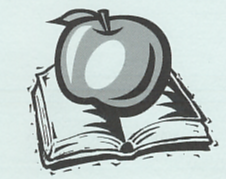 Liceo Classico Scientifico“Isaac NEWTON”via Paleologi 22 - ChivassoMod. Q15Rev. 012.10.2016